Пресс-релиз межмуниципального фестиваля национальных видов спорта 
и состязаний в 2020 годуФестиваль  проводится на территории Сургутского района с 2018 года в целях развития физической культуры и спорта, для реализации прав местных национально-культурных автономий в области физической культуры и спорта 
на территории Сургутского района, в рамках реализации Указа Президента Российской Федерации от 19.12.2012 № 1666 «О Стратегии государственной национальной политики Российской Федерации на период до 2025 года»  и решения Думы Сургутского района от 17.12.2018 № 591 «Об утверждении стратегии социально-экономического развития Сургутского района до 2030 года».Основными задачами Фестиваля являются:Укрепление дружбы между народами Российской Федерации, сплочение  и установление доброжелательных  отношений  между людьми разных национальностей.Создание условий для привлечения населения к ведению здорового образа жизни и созданию территории межнационального согласия и стабильности.Расширение географии формирования этнокультурного диалога 
и пространства. Сохранение, развитие и позиционирование национальных видов  спорта, национальных спортивных дисциплин и игр  народов России.Поиск эффективных форм организации физкультурно-оздоровительной работы на территории Сургутского района.Фестиваль запланирован к проведению в период с 18 по 20 сентября 2020 года по адресу: Сургутский район, 
с.п.Солнечный, , ул. Строителей, сквер и ул. Спортивная, 1 (ЦСП «Атлант»). 18 сентября 2020 года –Подготовка условий,  места проведения мероприятия и установочная работа главной судейской коллегии ( главный судья, главный секретарь).19 сентября 2020 года  – Заезд участников Фестиваля, подготовка  судейских протоколов судьями совместно с главной судейской коллегией, проведение первого этапа Спартакиады национально-культурных объединений.20  сентября 2020 года - Проведение Фестиваля, отъезд участников фестиваля. В программе фестиваля:Спортивные командные состязания по видам спорта (дисциплинам):шашки;перетягивание каната;общекомандный пресс (крепость);арт бильярд;гонка на обласах  ( имитация);крепкий хват (вращающийся турник);толкание  ядра;кросс-лифтинг;кибер-танцы;сумо;стрельба из винтовки.Личный зачет в многоборье ВФСК «ГТО»;Спартакиада национально-культурных объединений ХМАО-Югры;Туристское мероприятие «Экспресс турне».   Общий призовой фонд 496 тысяч рублей. Команда, абсолютный победитель в командных видах спорта награждается денежным вознаграждением  в сумме 100 000,00 рублей.Участники, занявшие I, II, III места по каждому виду спорта в командных и личных спортивных состязаниях  награждаются дипломами соответствующих степеней, медалями и денежным вознаграждением:Победители в личном зачете, награждаются денежных вознаграждением:К участию в соревнованиях приглашаются:- Сборные команды администрации Сургутского района, городских и сельских поселений Сургутского района. По решению главной судейской коллегии, к участию в соревнованиях могут быть допущены сборные команды этнических объединений (общественных организаций), осуществляющих свою деятельность на территории Сургутского района и Ханты-Мансийского автономного округа-Югры. Численность одной команды 10 человек 
(три женщины и семь мужчин)/- Население Сургутского района для участия в личном зачёте  в трех возрастных категориях: -с 18 до 29 лет- с 30 до 55 лет - с 56 лет и старшеВся информация размещена на сайте информационного центра ugrasr.ru по ссылке https://ugrasr.ru/novosti-i-meropriyatiya/mezhmuniczipalnyij-festival-naczionalnyix-vidov-sporta-i-sostyazanij-2020-goda.htmlПредварительная заявка на участие в спортивных состязаниях фестиваля    высылается не позднее чем за 5 дней до начала мероприятия на электронную почту: atlant-sport@mail.ru c пометкой фестиваль 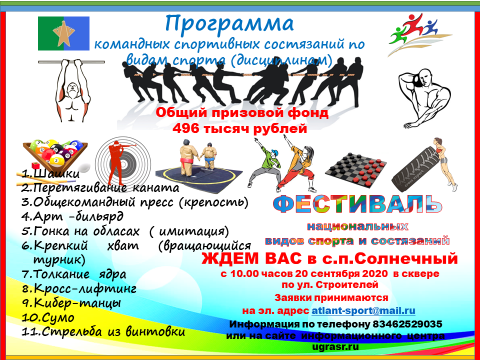 №п/пВид спорта (дисциплины) Количество призовых мест Денежное вознаграждение (руб.)Общий призовой фонд (руб.)Арт- бильярд 1 место – 2 призовых места 2 место - 2 призовых места 3 место - 2 призовых места 1 место -4 000,00 на человека 2 место -3 000,00 на человека 3 место –2 000,00 на человека18 000,00Шашки1 место – 2 призовых места 2 место - 2 призовых места 3 место - 2 призовых места1 место -4 000,00 на человека 2 место -3 000,00 на человека 3 место –2 000,00 на человека18 000,00Общекоман-дный пресс «Крепость»1 место – 10 призовых мест 2 место - 10 призовых мест 3 место - 10 призовых мест1 место -2 000,00 на человека 2 место -1 000,00 на человека 3 место –500,00 на человека35 000,00Перетягивание каната 1 место – 10 призовых мест 2 место - 10 призовых мест 3 место - 10 призовых мест1 место -2 000,00 на человека 2 место -1 000,00 на человека 3 место –500,00 на человека35 000,00Стрельба из винтовки 1 место – 5 призовых места 2 место - 5 призовых места 3 место - 5 призовых места1 место -4 000,00 на человека 2 место -3 000,00 на человека 3 место –2 000,00 на человека45 000,00Толкание ядра 1 место –2 призовых места 2 место - 2 призовых места 3 место - 2 призовых места1 место -4 000,00 на человека 2 место -3 000,00 на человека 3 место –2 000,00 на человека18 000,00Кросс-лифтинг1 место –5 призовых мест 2 место - 5 призовых мест 3 место - 5 призовых мест1 место – 4 000,00 на человека 2 место – 3000,00 на человека3 место -- 2000,00 на человека 45000,00Сумо1 место – 2 призовых места 2 место - 2 призовых места 3 место - 2 призовых места1 место -4 000,00 на человека 2 место -3 000,00 на человека 3 место –2 000,00 на человека18 000,00Кибер-танцы 1 место –5 призовых мест 2 место - 5 призовых мест 3 место - 5 призовых мест1 место – 4 000,00 на человека 2 место – 3000,00 на человека3 место -- 2000,00 на человека 45000,00Гонка на обласах  (имитация)1 место – 2 призовых места 2 место - 2 призовых места 3 место - 2 призовых места1 место -4 000,00 на человека 2 место -3 000,00 на человека 3 место –2 000,00 на человека18 000,00Крепкий хват (вращающийся турник)1 место – 10 призовых места 2 место - 10 призовых места 3 место - 10 призовых места1 место -2 000,00 на человека 2 место -1 000,00 на человека 3 место –500,00 на человека35 000,00Итого:330000,00№п/пВид спорта (дисциплины) Количество призовых мест Денежное вознаграждение (руб.)Общий призовой фонд (руб.)1.Многоборье ГТО(челночный бег, пресс, отжимание)Возрастные категории:-с 18 до 29 лет1 место – 1 призовое место  2 место - 1 призовое место  3 место - 1 призовое место  1 место -10 000,00 на человека 2 место -7 000,00 на человека 3 место –5 000,00 на человека22000,001.Многоборье ГТО(челночный бег, пресс, отжимание)- с 30 до 55 лет 1 место – 1 призовое место  2 место - 1 призовое место  3 место - 1 призовое место  1 место -10 000,00 на человека 2 место -7 000,00 на человека 3 место –5 000,00 на человека22000,001.Многоборье ГТО(челночный бег, пресс, отжимание)- с 56 лет и старше1 место – 1 призовое место  2 место - 1 призовое место  3 место - 1 призовое место  1 место -10 000,00 на человека 2 место -7 000,00 на человека 3 место –5 000,00 на человека22000,00Итого:66 000,00